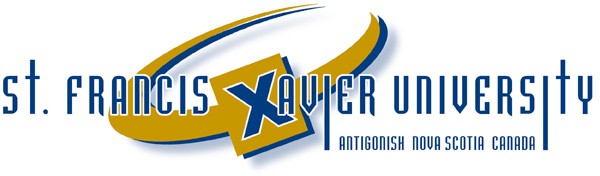 HONOURS THESIS ADVISOR AGREEMENT FORMDEPARTMENT OF SOCIOLOGYName of Student:   	Signature of Student:   	Name of Advisor:	 	Signature of Advisor:	 	Date:  	Name of Second Reader:  	Signature of Second Reader:  	Date:  	Working title of thesis:  	Conditions of agreement (if any):